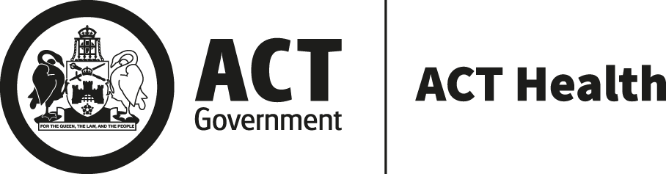 INFLUENZA VACCINE RECORD FORMInfluenza Vaccine is given annually and is funded under the National Immunisation Program for:All children aged 6 months to under 5 yearsAll people aged 65 years and overAll Aboriginal and Torres Strait Islander people aged 6 months and overAll pregnant womenPeople aged ≥6 months with underlying medical conditions (see The Australian Immunisation Handbook)Data of influenza vaccine administered should be sent to the Health Protection Service, Immunisation Unit at the end of each fortnight on Fax 51249307 or email immunisation@act.gov.au.INFLUENZA VACCINE RECORD FORMPlease record date given, age, sex and tick all appropriate columns for people receiving funded influenza vaccine in the table below.Practice Name:Date sheet commenced:___/____/20______Please fax completed forms to the Immunisation Unit fortnightly.Please fax completed forms to the Immunisation Unit fortnightly.Fax number: 51249307Date sheet faxed: _____/_____/20______No.DateGivenAgeGenderChild 6 months to<5 yearsAdult 65 years and over Aboriginal and/or Torres Strait Islander PregnantUnderlying Medical Condition 123456789101112131415161718192021222324252627282930